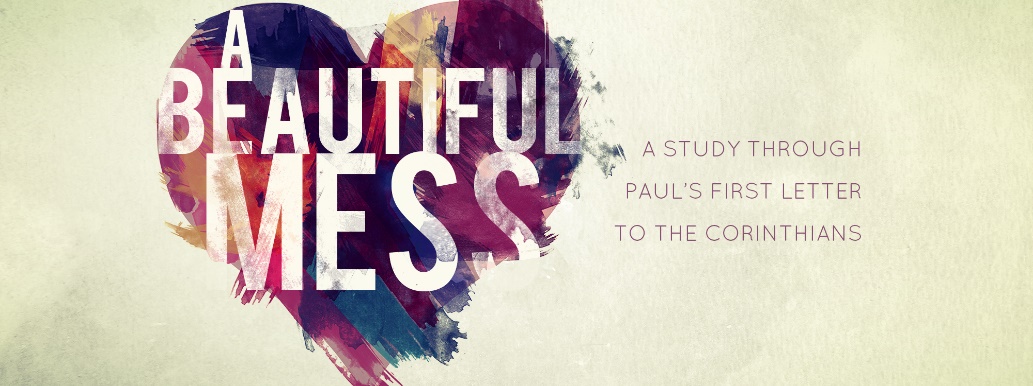 Part 9: I Corinthians 12 – Gifts and UnityI Corinthians 12:1-14 “Now about the gifts of the Spirit, brothers and sisters, I do not want you to be uninformed. 2 You know that when you were pagans, somehow or other you were influenced and led astray to mute idols. 3 Therefore I want you to know that no one who is speaking by the Spirit of God says, “Jesus be cursed,” and no one can say, “Jesus is Lord,” except by the Holy Spirit. 4 There are different kinds of gifts, but the same Spirit distributes them. 5 There are different kinds of service, but the same Lord. 6 There are different kinds of working, but in all of them and in everyone it is the same God at work. 7 Now to each one the manifestation of the Spirit is given for the common good. 8 To one there is given through the Spirit a message of wisdom, to another a message of knowledge by means of the same Spirit, 9 to another faith by the same Spirit, to another gifts of healing by that one Spirit, 10 to another miraculous powers, to another prophecy, to another distinguishing between spirits, to another speaking in different kinds of tongues, and to still another the interpretation of tongues. 11 All these are the work of one and the same Spirit, and he distributes them to each one, just as he determines.12 Just as a body, though one, has many parts, but all its many parts form one body, so it is with Christ. 13 For we were all baptized by[c] one Spirit so as to form one body—whether Jews or Gentiles, slave or free—and we were all given the one Spirit to drink. 14 Even so the body is not made up of one part but of many.”I Cor.1:7  “Therefore you do not lack any spiritual gift.”John 3:8 “ The wind blows wherever it pleases. You hear its sound, but you cannot tell where it comes from or where it is going. So it is with everyone born of the Spirit.”Deuteronomy 21:23 “ you must not leave the body hanging on the pole overnight. Be sure to bury it that same day, because anyone who is hung on a pole is under God’s curse.”John 16:7 “But the fact of the matter is that it is best for you that I go away, for if I don’t, the Comforter won’t come. If I do, he will—for I will send him to you.”I Cor.12:31 “Now eagerly desire the greater gifts. And yet I will show you the most excellent way.”I Corinthians 13:1-3 “If I speak in the tongues of men or of angels, but do not have love, I am only a resounding gong or a clanging cymbal. 2 If I have the gift of prophecy and can fathom all mysteries and all knowledge, and if I have a faith that can move mountains, but do not have love, I am nothing. 3 If I give all I possess to the poor and give over my body to hardship that I may boast, but do not have love, I gain nothing.”Matthew 16:18 “And I tell you, you are Peter, and on this rock I will build my church, and the gates of hell shall not prevail against it.”